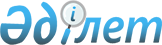 Ә.С.Құртаев туралыҚазақстан Республикасы Үкіметінің 2004 жылғы 6 қарашадағы N 1161 Қаулысы

      Қазақстан Республикасының Үкiметi  ҚАУЛЫ ЕТЕДI : 

      Қазақстан Республикасы Көші-қон және демография жөнiндегi агенттiгiнiң қайта ұйымдастырылуына байланысты Әлiмжан Сейiтжанұлы Құртаев осы Агенттiк төрағасының орынбасары қызметiнен босатылсын.       Қазақстан Республикасының 

      Премьер-Министрi 
					© 2012. Қазақстан Республикасы Әділет министрлігінің «Қазақстан Республикасының Заңнама және құқықтық ақпарат институты» ШЖҚ РМК
				